Цифровизация   внеурочной и учебной деятельности перечень курсов и практик1 линейка   презентация авторских курсов и проектов!Вид деятельностиВыступающие, ответственныеСсылки на контентПроект «Проектирование модели МЕДИАРЕНЫ, как пространство самореализации творческих возможностей личности и ее апробация» педагоги организаторы Шамова Алена АлександровнаГордиенко Анжелина Олеговна Тезисы  https://drive.google.com/file/d/1KX2H43q_TO_tWd2NBbjXBN9ZJ17utH67/view?usp=sharingвидеозапись выступленияhttps://drive.google.com/file/d/1M1ynj5rPk4zYZLK1HbhTUXfnPaOPNMCV/view?usp=sharing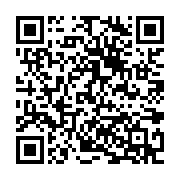 «Интерактивная работа учителя математики на платформе zoom через классную доску Smart Notebook»  учитель математики Степанова Инна ВладимировнаТезисыhttps://drive.google.com/file/d/1XAHpastA2_dbAXxffnZWWp5xCmLHjSbY/view?usp=sharingвидеозапись выступленияhttps://drive.google.com/file/d/1JtmK1XVzR9QCZy5r1wgMiO39h14R6BIi/view?usp=sharing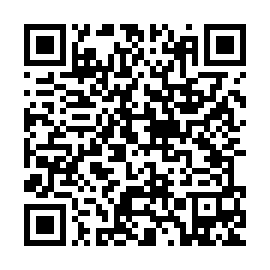 Очно-дистанционный  курс внеурочной деятельности  «Технический английский в 5 классе». учитель анг.языка Лазарева Светлана АнатольевнаТезисыhttps://drive.google.com/file/d/1u2LcG2uovN17Q86zuyYVdmHqwJ-fe0uW/view?usp=sharing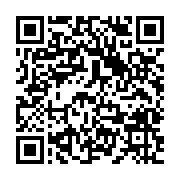 презентацияhttps://drive.google.com/file/d/1OEXmlxsWzlQfq7G1_1EYELhFv4d-FIOw/view?usp=sharing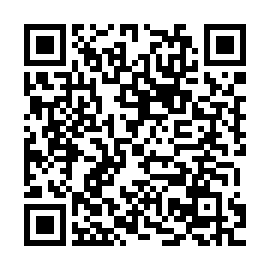 «Использование образовательной платформы zoom  в дистанционной работе учителя математики»      учитель математики Селяева Людмила АлександровнаТезисыhttps://drive.google.com/file/d/145rYDJCmTtixRWS7rp0W2OtA6yDGp17B/view?usp=sharingвидеозапись выступленияhttps://drive.google.com/file/d/1qMcBJEAsEoSHMkX89PrqCMh7d6QXLcvz/view?usp=sharing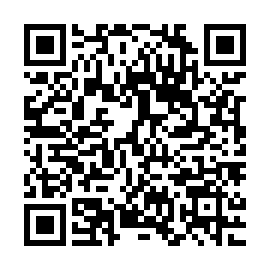    «Осваиваем дистант – zoom и Smart Notebook в начальной школе»учитель начальных классов Деменева Татьяна ВладимировнаТезисыhttps://drive.google.com/file/d/1mPdFDGCLRxicMlPhVrZX8NWm-x_3PV5L/view?usp=sharingпрезентация https://drive.google.com/file/d/1xp5VqYKhKLTC05JNlHJ_Bs-pnRQXyI8g/view?usp=sharing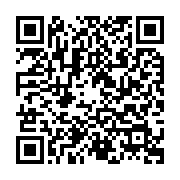 Вид деятельностиВыступающие, ответственныеСсылки на контент«Практическое применение графического редактора Paint  для проверки домашнего задания по русскому языку в период дистанционного обучения» учитель начальных классов    Поденщикова Светлана НиколаевнаТезисыhttps://drive.google.com/file/d/1Tq2EN1EnPgoqhZ6vMhMvK7kqgThJ5sO8/view?usp=sharing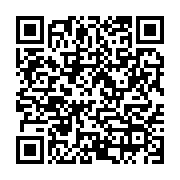 видеовыступлениеhttps://drive.google.com/file/d/1bGAiK3Wco5t-nhWpuNc_VAKNZP6u8a6M/view?usp=sharingСоздание авторского ИКТ продукта  с применением образовательной технологии -  модель «Перевёрнутый класс» в рамках реализации ФГОС на уроках истории и обществознания   учитель истории Черепанова Людмила АлександровнТезисыhttps://drive.google.com/file/d/1Pistt1FGORuScD26_xSXsn7gB9MRkEa5/view?usp=sharing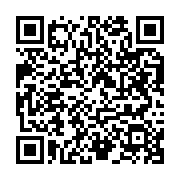 видеовыступлениеhttps://drive.google.com/file/d/1B5bdGnCI9cCdV8c8Cppqbqe658PblRdw/view?usp=sharing«Онлайн-взаимодествие с учащимися  через Test pad и  Skysmart при изучении курса математики»     учитель математики Плотникова Елена ИвановнаТезисыhttps://drive.google.com/file/d/1aymXZfkGIg7uaFTpZ7IKesmVMEq2bl1V/view?usp=sharing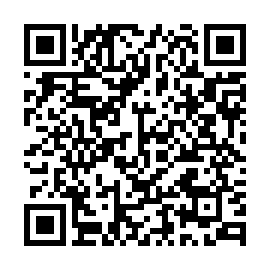 видеовыступлениеhttps://drive.google.com/file/d/1Z6CgmwUwHFgIKM9fkg0N4utTqLFU4MPc/view?usp=sharing«Использование образовательного ресурса GEOGEBRA в изучении предмета  геометрия  в старшем звене»учитель математики Селяева Людмила АлександровнаТезисыhttps://drive.google.com/file/d/1A_tY1rntnTI5x16bbCmJDvd1LkGl0NIE/view?usp=sharing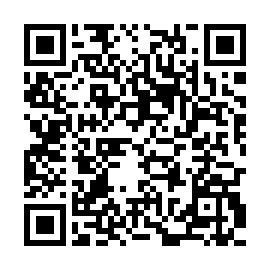 видеовыступлениеhttps://drive.google.com/file/d/1qMcBJEAsEoSHMkX89PrqCMh7d6QXLcvz/view?usp=sharing«Очно-дистанционный курс внеурочной деятельности «подготовка к ВПР по истории с онлайн-тренажерами».Пустовалова Анна ФедоровнаУчитель истории Тезисы https://drive.google.com/file/d/1rSaRZnEYTXTVeGfrQQlKZ4gnJYF0DgJ4/view?usp=sharing﻿видеовыступлениеhttps://drive.google.com/file/d/1ukYpKFEKn5ZizGkhMnwxsRU3IETtjQ3l/view?usp=sharing